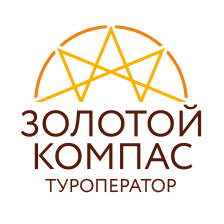 Заявка на бронированиеДата заявки: «____»________ 20___ г.Информация о туристах:Комментарии:_________________________________/____________________________М.п.В соответствии с нормами статьи 160 ГК РФ Стороны признают правомочность и законность Доверенности, завизированной факсимильной подписью уполномоченного Сторонами лица, воспроизведенную с помощью средств механического, электронного или иного копирования. При этом факсимильная подпись будет иметь такую же силу, как и подлинная подпись уполномоченного лица.Стороны в соответствии с положением ст.434 ГК РФ признают правомочность передачи настоящей Доверенности путем обмена документами посредством факсимильной или электронной связи, если имеется возможность достоверно установить, что документ исходит именно от стороны по договору.Оплату туристского продукта (туристских услуг) гарантируем.Название агентстваМенеджер (Ф.И.О.)Контактный телефон/ электронная почтаНазвание тураДаты тураКатегория номераПитаниеДоп услуги№ФИОДата рожденияПаспорт /Св-во  о рожд.Контактный телефон1234